.RIGHT AND LEFT KICKSCROSS, TURN, BACKWARD SHUFFLESBACKWARD SHUFFLES, SYNCOPATED SCUFF, HITCH, AND STEPSLEFT VINE WITH ¼ LEFT TURN, RIGHT VINE WITH ¼ LEFT TURN,TOUCHES, ½ TURN, TOUCH, ¼ TURN; KNEE POPSREPEATDakota Shuffle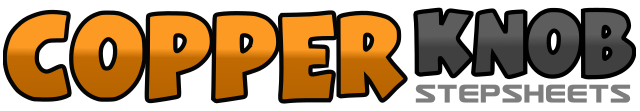 .......Count:40Wall:4Level:Intermediate/Advanced.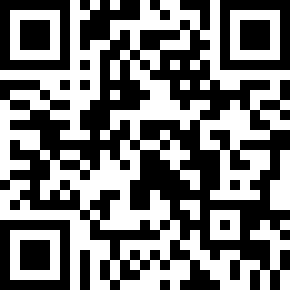 Choreographer:UnknownUnknownUnknownUnknownUnknown.Music:I Like It, I Love It - Tim McGrawI Like It, I Love It - Tim McGrawI Like It, I Love It - Tim McGrawI Like It, I Love It - Tim McGrawI Like It, I Love It - Tim McGraw........1-2Kick right foot forward twice3-4Kick left foot forward twice5-6Kick right foot forward twice7-8Kick left foot forward twice.9-10Kick right foot forward; touch right toe across left foot11-12Pivot ½ turn left; clap hands13&14Step right foot back; step left together; step right foot back15&16Step left foot back; step right together; step left foot back.17&18Step right foot back; step left together; step right foot back19&20Step left foot back; step right together; step left foot back21&Scuff right foot forward; hitch right knee22Step on right foot&23Step on left foot; step on right foot24Touch left beside right.25-26Step left foot to left side; cross-step right behind left27-28Step left foot to left side; turning ¼ left, hitch right knee29-30Step right to right side; turning ¼ left, cross-step left behind right31&32Step on right foot; step on left foot; clap hands.33-34Touch right toe forward; touch right toe back35-36Pivot ½ turn right; touch right toe back37-38Pivot ¼ turn right (heel remains raised); touch right heel down39-40"Pop" knees forward twice by raising and lowering both heels.